Муниципальное бюджетное образовательное учреждениедетский сад «Звёздочка» г.Зернограда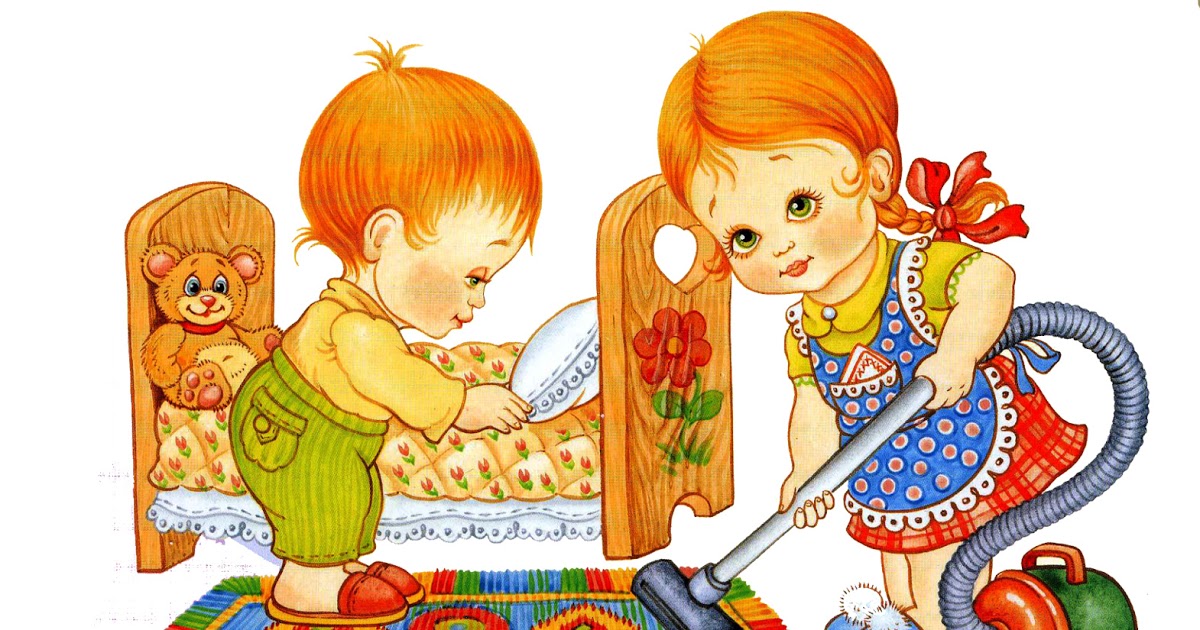 Конспект коллективного хозяйственно-бытового трудаТЕМА: «СЛУЖБА БЫТА»                                              Подготовила воспитатель  первой                                               квалификационной категории                                                                                                                                                 Аврята Лидия ВикторовнаКонспект коллективного хозяйственно-бытового трудаТема: «Служба быта»Цель. Формирование положительного отношения к труду и его результатам.Задачи.Учить детей участвовать в организованном труде коллектива сверстников, соотносить свою деятельность с трудом других и понимать, что работа подгруппы, в которой трудишься, является частью общего дела коллектива.Совершенствовать трудовые навыки и умения в процессе труда, совершенствовать умения планировать свою деятельность, распределять между собой обязанности, давать оценку труду своей группы и коллектива в целом.Закреплять умения правильно пользоваться материалом и оборудованием для труда, соблюдая технику безопасности.Формировать убеждение в общественной значимости и необходимости бытового труда.Воспитывать доброжелательные взаимоотношения в процессе труда, желание прийти на помощь, положительное отношение к собственному труду и труду своих сверстников.Материалы и оборудование: письмо от Феи Чистоты, тряпочки, фартуки, хозяйственное мыло, подносы, клеенка, мочалки,  тазы.Предварительная работа: беседа о труде, заучивание пословиц и поговорок о труде, чтение стихотворений, рассматривание иллюстраций и альбомов о различных профессиях взрослых, закрепление представлений о труде через дидактические игры. Методы и приемы: беседа, интригующее начало, вопросы проблемного характера, художественное слово, практическая работа, опора на знания детей, разъяснение, показ, анализ.Ход трудовой деятельности:1 частьДети вместе с воспитателем вспоминают пословицы и поговорки о труде. Неожиданно воспитатель вспоминает, что в группу еще утром пришло письмо. (Предлагает прочитать от кого письмо, дети читают и выясняют, что письмо от Феи Чистоты)Читаю письмо, в котором Фея Чистоты предлагает открыть в группе службу быта по уборке помещения «Почемучки».- Дети, какие службы по оказанию помощи населению вы знаете? (служба спасения, газовая служба, пожарная служба, милиция, скорая помощь)- А как вы понимаете, что такое служба быта? (дети отвечают). Правильно, служба быта оказывает помощь людям по стирке белья, ремонту одежды, уборке помещений. Воспитатель обращает внимание детей на листочки с картинками — заявки и предлагает в них разобраться. Выяснили, что всего 2 заявки, значит нужно разделиться на 2 бригады.1  бригада — протирает пыль на подоконниках,2  бригада — моет стульчикиДети самостоятельно делятся на 2 группы и по считалке выбирают бригадира. - Я себя назначаю директором службы быта. Прошу бригадиров подойти к столу и вытянуть для своей бригады листочек-заявку. После этого предлагаю каждой бригаде обсудить, какое оборудование, какие материалы и сколько необходимо взять с собой для выполнения заявки, распределить обязанности: кто что будет делать, говорю, что от работы каждого в отдельности будет зависит качество выполненной работы всей бригады.2 часть Практическая работа Предлагаю подойти к своим рабочим местам и начать работу. Но прежде, чем начать трудиться,  вспоминаем  правила безопасного обращения с предметами труда.В ходе трудовой деятельности  даю советы, помогаю в организации, напоминаю порядок работы; спрашиваю, как дети распределили обязанности по труду, оказывает индивидуальную помощь.3 частьПодведение итогов работы. Оценка выполнения заявки.Проследить, чтобы после завершения работы дети навели порядок на рабочих местах, все материалы и оборудование убрали на место. Затем предлагаю полюбоваться на результаты труда.Бригадиры по очереди рассказывают, что они сделали, дают собственную оценку деятельности своей бригады.- Бригада, моющая подоконники, выполнила своё задание? Хорошо.
- Бригадир последней группы, расскажите, как у вас дела. Все столы и стулья вымыли? Молодцы.
- Ребята, скажите, а вам понравилась работа ваших товарищей? (Ответы)- Каждый из вас делал свое маленькое дело, но все вместе вы сделали большое дело. Вот какая чистота и красота теперь в помещении. Я, как директор службы быта, выношу вам благодарность за оказанные услуги. Спасибо всем работникам службы быта. Наша служба «Почемучки» будет продолжать свою деятельность.
 У нас в группе теперь чистота и красота.
Все ли ваши заявки были выполнены? - Ребята, а вам самим понравилось помогать? Тогда давайте поддерживать чистоту в нашей группе.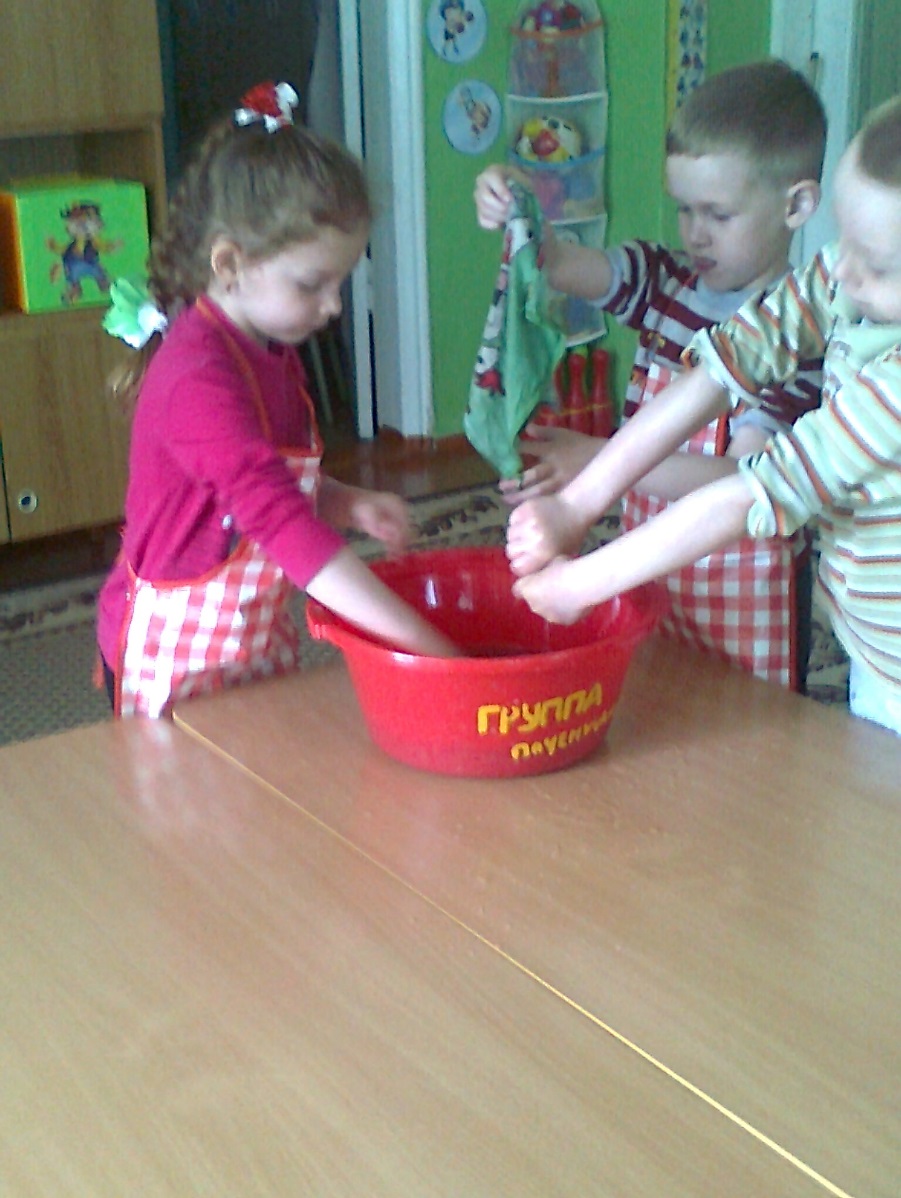 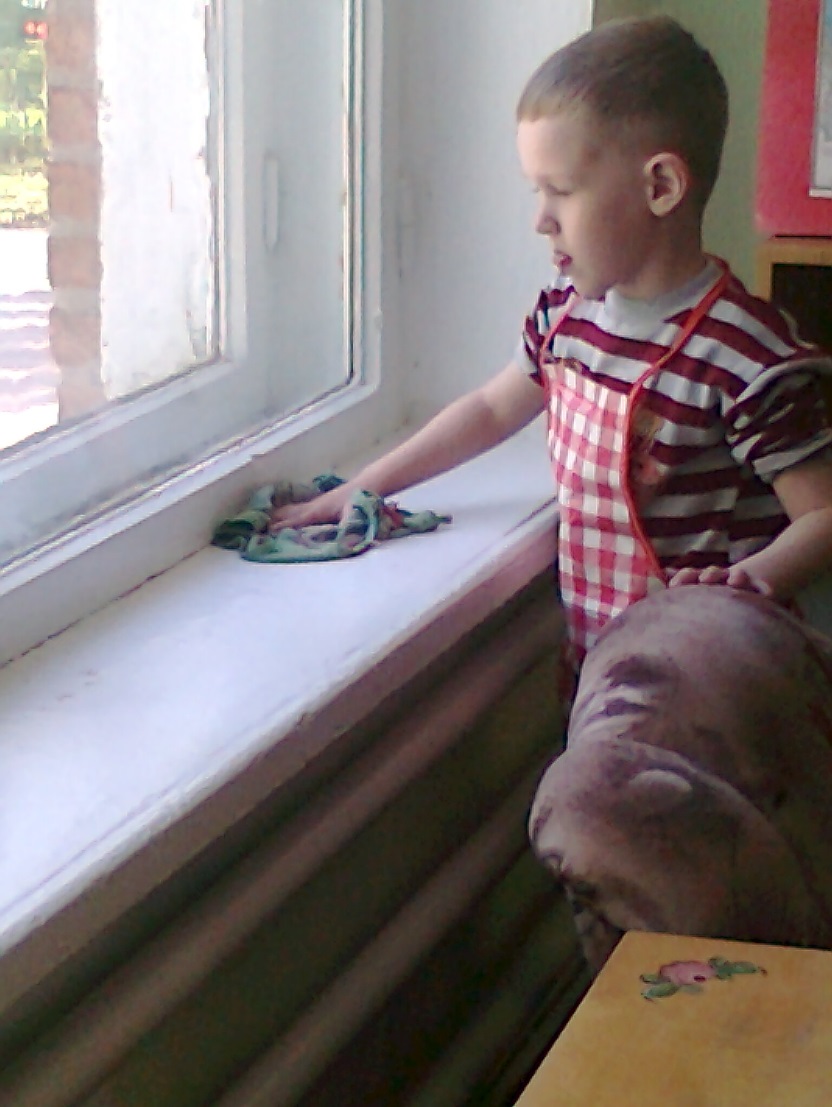 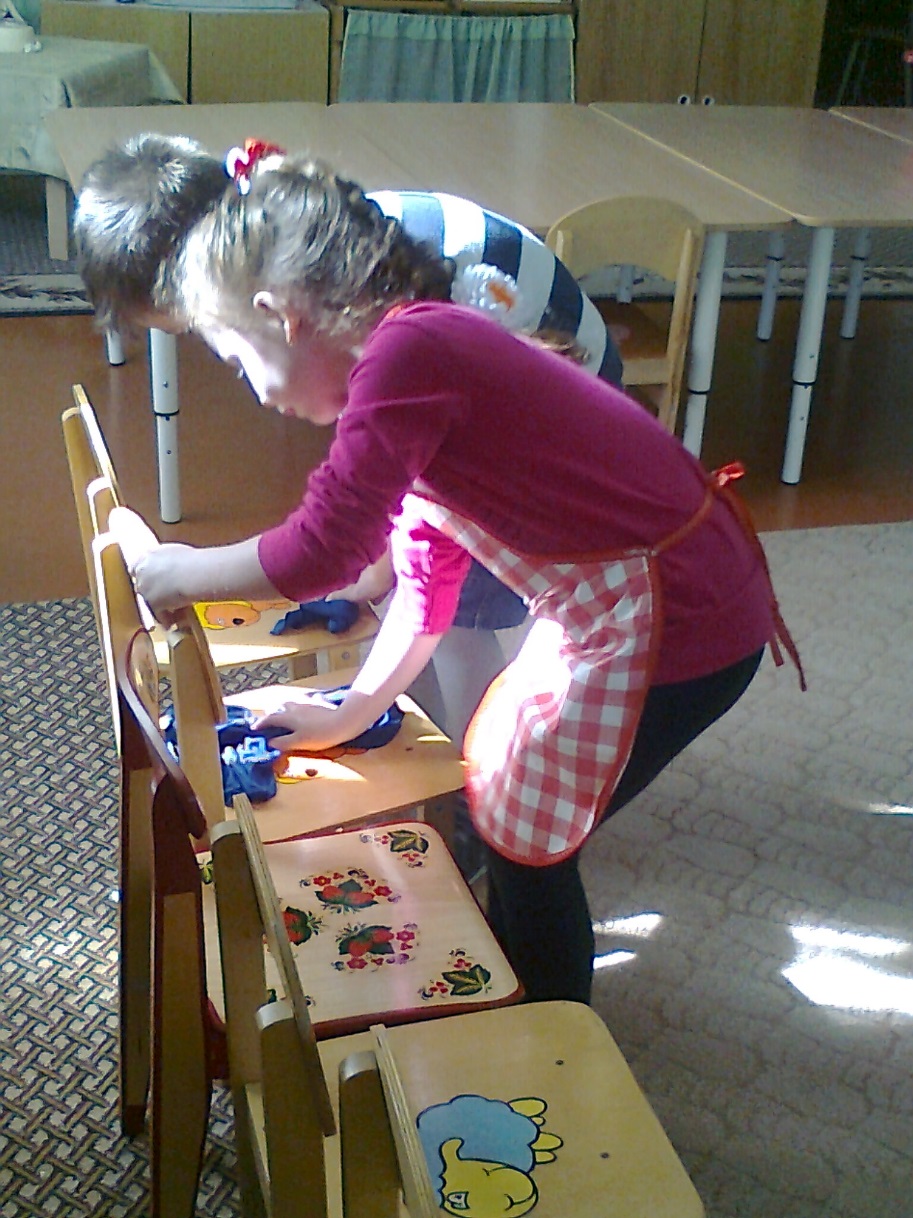 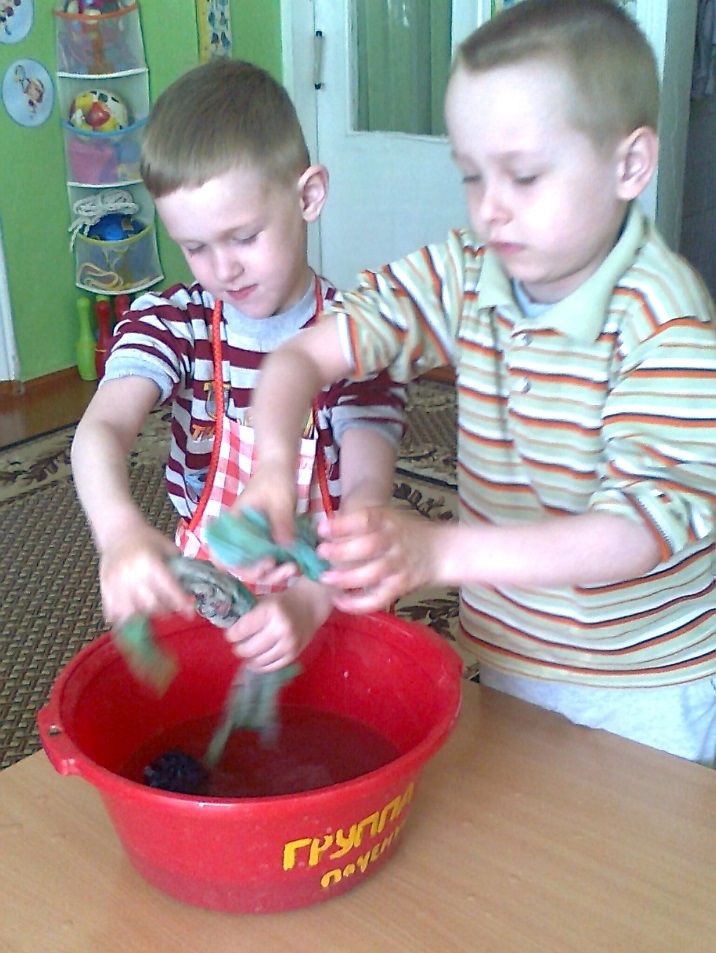 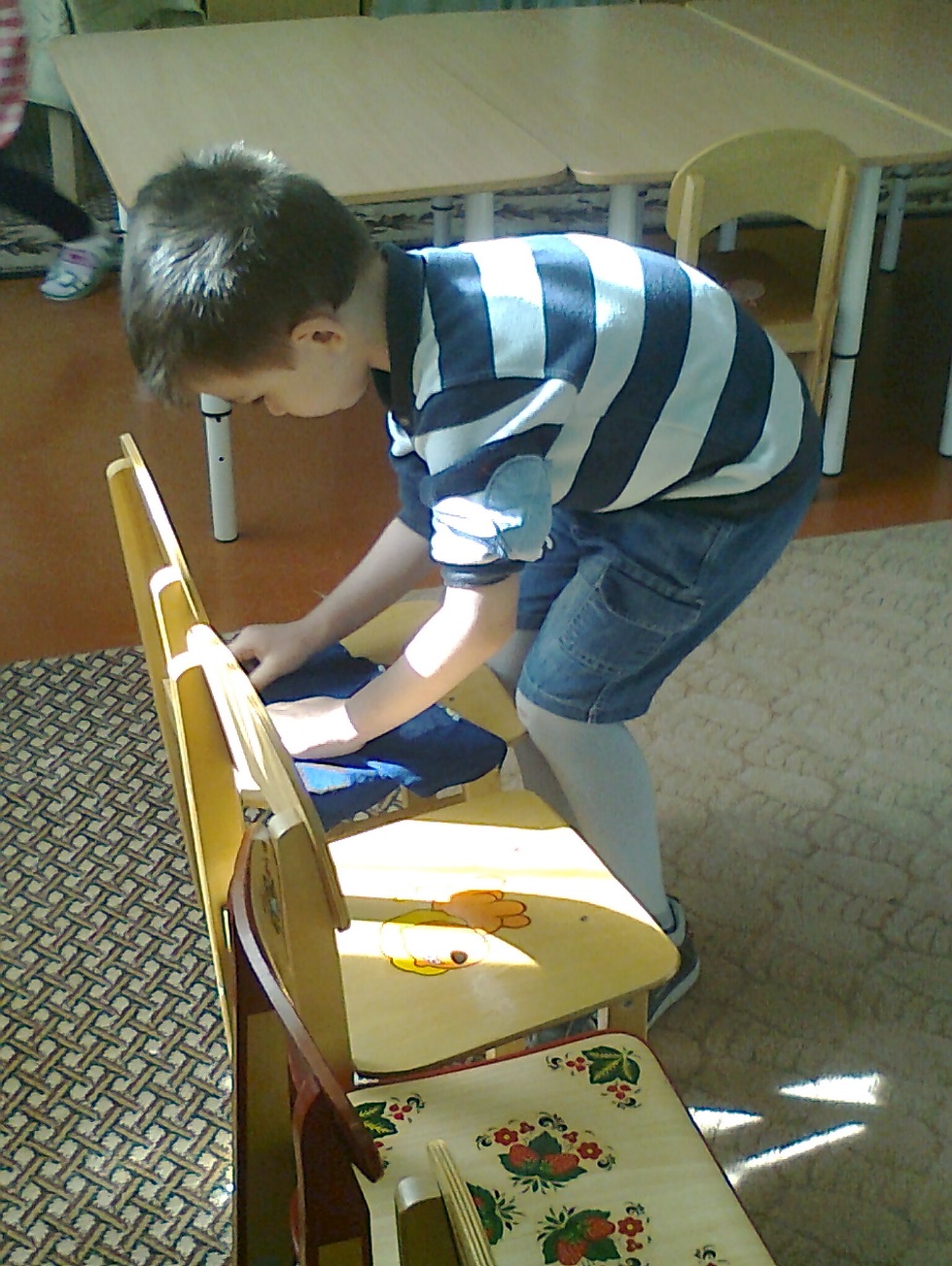 